 Piła, dnia 10.05.2023 r.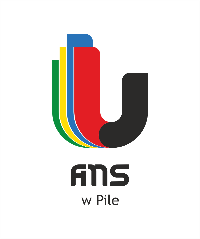 AG-2240/07/23Wyniki postępowania przetargowego„Dostawa sprzętu do Laboratorium Robotyki”Działając na podstawie art. 253 ust. 2 ustawy z 11 września 2019 r. – Prawo zamówień publicznych (Dz.U. poz. 2019 ze zm.) – dalej ustawa Pzp, zamawiający informuje, że dokonał wyboru oferty najkorzystniejszej. Jako ofertę najkorzystniejszą uznano ofertę, złożoną przez wykonawcęKUKA CEE GmbH Spółka z ograniczoną odpowiedzialnością Oddział w Polsce 
ul. Mysłowicka 1; 43-100 TychyWykonawcy, którzy złożyli oferty: KUKA CEE GmbH Spółka z ograniczoną odpowiedzialnością Oddział w Polsce 
ul. Mysłowicka 1; 43-100 TychyStreszczenie i porównanie złożonych ofert            							(-) Dorota Łuczkowska							         Specjalista ds. administracjiNr ofertyKryterium cenaKryteriumgwarancjaRazem195,005,00100,00